Tree nutsTree nutsTree nutsTree nutsTree nutsTree nutsTree nutsTree nutsTree nutsGluten containing cerealsGluten containing cerealsGluten containing cerealsGluten containing cerealsGluten containing cerealsMenu itemMenu itemMenu itemMilk (dairy)EggFishCrustaceanMolluscSesameLupinPeanutSoyAlmondBrazil nutCashew HazelnutMacadamiaPecanPine nutPistachioWalnutWheatGlutenBarleyOatsRye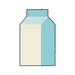 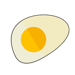 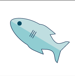 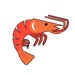 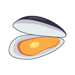 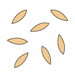 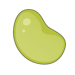 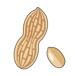 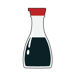 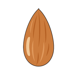 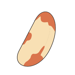 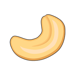 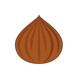 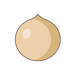 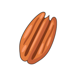 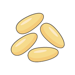 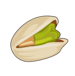 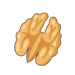 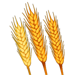 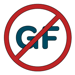 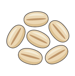 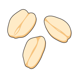 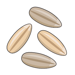 